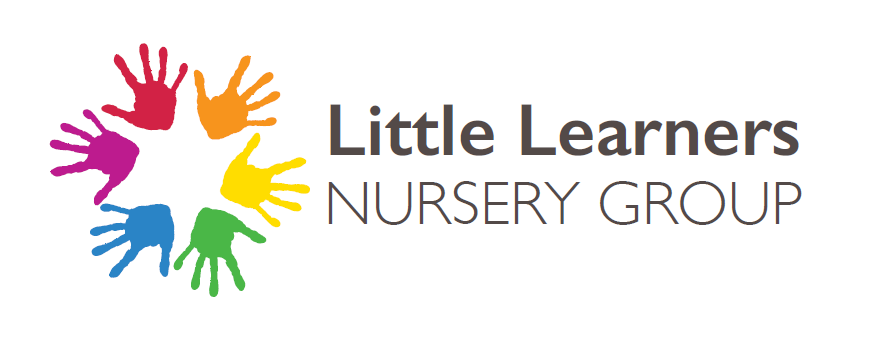 Our Staff Benefits are Superb! Our Staff Benefits are Superb! Annual leaveHours 36 hours a week  - optional overtime to earn extra money 8am to 6pm with one rest day a week! Catch up on your life admin 1hour lunch Sick Pay3 days full pay  in any rolling 12 months (most nurseries  offer no sick pay)Maternity/Paternity Maternity & Paternity payChild discount  After 1 year of service = 10%  (many nurseries offer no discounts for staff )After 2  years of service = 15%After 3 or more years of service up to 30%  PensionReceive a pension. Opting out is an option  Study leaveStudy leave granted as per policy and rest days accommodating your studies. Bonus£250 for Exceptional Service Loyalty bonusRetention incentivesTime in lieu For no absences or lates in a month, earn time back.  Hour for staff member of the month Time back for staff meetings. Staff meetings Once a month 6pm – 7pm  – with Pizza  (many nurseries have Saturday staff meetings )Other - optional training – regularly takes place for those wishing to progress quickly Referral Scheme Referral scheme: If you refer a friend for a job at Little Learners and their application is successful, we will pay you a one-off bonus of up to £200 to thank you for your recommendation.Pay Annual pay reviews with the chance for pay to progress (many nurseries only offer pay increases if you get another qualification )Uniform Free Uniform – unlike some nurseries, we don’t charge you to wear our uniform!Career progression Apprenticeships availableLevel 2 or  3 funding availableExternal training - room to progressInternal training MentoringWhy us?Two day induction process so you are fully prepared for working in our setting External training with staff encouraged to pursue interests. We support you if you wish to further your education – we are often willing to pay for your further education Exceptional early years environment: Exceptional outdoor areas, gym, double buggies for walks, and food is prepared for us in the schools kitchenClose links with a primary school – use of the school gym, computing suite  Sit down supervision meetings with the manager where you are listened to and supportedHands on managers: Regular staff surveys to hear your views The chance to work in a professional environment  Supportive parents who value our staff Online Journals  to track progress  - no sticking or cuttingPurposely lowering admissions so children are not packed inOverstaffing when new children settle in Rooms are cleaned by professional cleaners and deep cleaner regularly